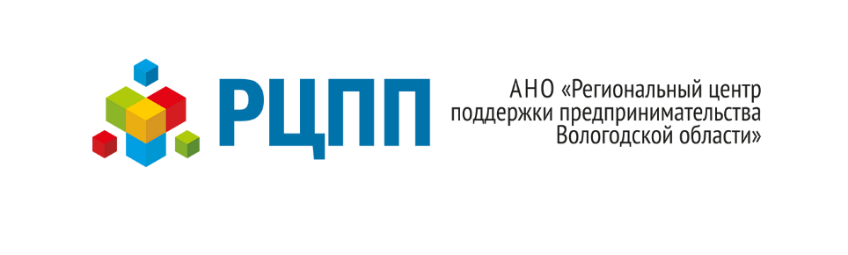 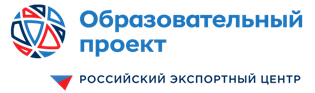 АНКЕТАОБРАЗОВАТЕЛЬНЫЙ ПРОЕКТ РОССИЙСКОГО ЭКСПОРТНОГО ЦЕНТРА: ШКОЛА ЭКСПОРТАКАКОЙ КУРС ВАС ИНТЕРЕСУЕТ?ОРГАНИЗАЦИЯСЛУШАТЕЛЬДОЛЖНОСТЬE-MAILТЕЛЕФОНПериод проведения  обученияПериод проведения  обученияКурсАПРЕЛЬКурс №1 
«Введение в экспорт. Жизненный цикл экспортного проекта. Государственная поддержка экспортно ориентированных предприятий»АПРЕЛЬКурс №1 
«Введение в экспорт. Жизненный цикл экспортного проекта. Государственная поддержка экспортно ориентированных предприятий»АПРЕЛЬКурс №1 
«Введение в экспорт. Жизненный цикл экспортного проекта. Государственная поддержка экспортно ориентированных предприятий»АПРЕЛЬКурс №1 
«Введение в экспорт. Жизненный цикл экспортного проекта. Государственная поддержка экспортно ориентированных предприятий»АПРЕЛЬКурс №1 
«Введение в экспорт. Жизненный цикл экспортного проекта. Государственная поддержка экспортно ориентированных предприятий»МАЙ-ИЮНЬКурс № 2 
«Эффективный маркетинг для экспортеров»МАЙ-ИЮНЬКурс № 2 
«Эффективный маркетинг для экспортеров»МАЙ-ИЮНЬКурс № 2 
«Эффективный маркетинг для экспортеров»ИЮЛЬКурс № 3 
«Деловая коммуникация в экспортной деятельности»ИЮЛЬКурс № 3 
«Деловая коммуникация в экспортной деятельности»ИЮЛЬКурс № 3 
«Деловая коммуникация в экспортной деятельности»АВГУСТКурс № 4 
«Правовое обеспечение экспортной деятельности»АВГУСТКурс № 4 
«Правовое обеспечение экспортной деятельности»АВГУСТКурс № 4 
«Правовое обеспечение экспортной деятельности»АВГУСТКурс № 5 
«Управление финансовыми ресурсами для экспортеров»АВГУСТКурс № 5 
«Управление финансовыми ресурсами для экспортеров»СЕНТЯБРЬКурс № 6
«Документационное обеспечение экспортной деятельности»СЕНТЯБРЬКурс № 6
«Документационное обеспечение экспортной деятельности»СЕНТЯБРЬКурс № 6
«Документационное обеспечение экспортной деятельности»ОКТЯБРЬКурс № 7 
«Таможенное оформление экспортных операций»ОКТЯБРЬКурс № 7 
«Таможенное оформление экспортных операций»ОКТЯБРЬКурс № 7 
«Таможенное оформление экспортных операций»ОКТЯБРЬКурс № 7 
«Таможенное оформление экспортных операций»ОКТЯБРЬКурс № 7 
«Таможенное оформление экспортных операций»ДЕКАБРЬКурс № 8 
«Логистика в экспортной деятельности»